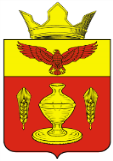 ВОЛГОГРАДСКАЯ ОБЛАСТЬПАЛЛАСОВСКИЙ МУНИЦИПАЛЬНЫЙ РАЙОНГОНЧАРОВСКИЙ СЕЛЬСКИЙ СОВЕТот 23 сентября 2019г.                  п. Золотари                                 № 38/3РЕШЕНИЕ«О регистрации депутатского объединения политической партии «Единая Россия»  вГончаровском сельском Совете 4 созыва»      На основании  статьи 35.1.  Федерального закона от  06.10.2003г  № 131-ФЗ (в ред. 21.07.2014г) «Об общих принципах организации местного самоуправления в Российской Федерации», заявления руководителя депутатского объединения «Единая Россия», Гончаровский сельский Совет Р Е Ш И Л:    1.Зарегистрировать депутатское объединение (фракцию) политической партии «Единая Россия» в  Гончаровском сельском Совете  4-го созыва в количестве   6 человек, в следующем составе:           1. Сабитов  Тимур Тулеуханович           2. Бергалиев Амир Санцсбаевич           3. Рыжов Сергей Анатольевич           4. Дудников Виктор Иванович           5. Ильжанов Шалавай Жанзякович           6. Тараканова Анна Фёдоровна    2. Контроль  за исполнением настоящего решения оставляю за собой.    3. Настоящее решение вступает в силу с момента его официального опубликования (обнародования). Глава Гончаровскогосельского поселения                                                                    С.Г. НургазиевРег. № 38/2019